Зарегистрировано в Минюсте России 18 декабря 2015 г. N 40168МИНИСТЕРСТВО ОБРАЗОВАНИЯ И НАУКИ РОССИЙСКОЙ ФЕДЕРАЦИИПРИКАЗот 27 ноября 2015 г. N 1383ОБ УТВЕРЖДЕНИИ ПОЛОЖЕНИЯО ПРАКТИКЕ ОБУЧАЮЩИХСЯ, ОСВАИВАЮЩИХ ОСНОВНЫЕПРОФЕССИОНАЛЬНЫЕ ОБРАЗОВАТЕЛЬНЫЕ ПРОГРАММЫВЫСШЕГО ОБРАЗОВАНИЯВ соответствии с частью 8 статьи 13 Федерального закона от 29 декабря 2012 г. N 273-ФЗ "Об образовании в Российской Федерации" (Собрание законодательства Российской Федерации, 2012, N 53, ст. 7598; 2013, N 19, ст. 2326; N 23, ст. 2878; N 27, ст. 3462; N 30, ст. 4036; N 48, ст. 6165; 2014, N 6, ст. 562, ст. 566; N 19, ст. 2289; N 22, ст. 2769; N 23, ст. 2933; N 26, ст. 3388; N 30, ст. 4257, ст. 4263; 2015, N 1, ст. 42, ст. 53, ст. 72; N 14, ст. 2008; N 27, ст. 3951, ст. 3989; N 29, ст. 4339, ст. 4364) и подпунктом 5.2.8 Положения о Министерстве образования и науки Российской Федерации, утвержденного постановлением Правительства Российской Федерации от 3 июня 2013 г. N 466 (Собрание законодательства Российской Федерации, 2013, N 23, ст. 2923; N 33, ст. 4386; N 37, ст. 4702; 2014, N 2, ст. 126; N 6, ст. 582; N 27, ст. 3776; 2015, N 26, ст. 3898; N 43, ст. 5976), приказываю:1. Утвердить прилагаемое Положение о практике обучающихся, осваивающих основные профессиональные образовательные программы высшего образования.2. Признать утратившим силу приказ Министерства образования Российской Федерации от 25 марта 2003 г. N 1154 "Об утверждении Положения о порядке проведения практики студентов образовательных учреждений высшего профессионального образования" (зарегистрирован Министерством юстиции Российской Федерации 2 июня 2003 г., регистрационный N 4617).3. Настоящий приказ вступает в силу с 1 января 2016 года.МинистрД.В.ЛИВАНОВПриложениеУтвержденоприказом Министерства образованияи науки Российской Федерацииот 27 ноября 2015 г. N 1383ПОЛОЖЕНИЕО ПРАКТИКЕ ОБУЧАЮЩИХСЯ, ОСВАИВАЮЩИХ ОСНОВНЫЕПРОФЕССИОНАЛЬНЫЕ ОБРАЗОВАТЕЛЬНЫЕ ПРОГРАММЫВЫСШЕГО ОБРАЗОВАНИЯ1. Положение о практике обучающихся, осваивающих основные профессиональные образовательные программы высшего образования (далее - Положение), определяет порядок организации и проведения практики обучающихся (студентов (курсантов), аспирантов, адъюнктов, ординаторов, ассистентов-стажеров), осваивающих основные профессиональные образовательные программы высшего образования (далее соответственно - обучающиеся, ОПОП ВО), формы и способы ее проведения, а также виды практики обучающихся.Настоящее Положение распространяется на организации, осуществляющие образовательную деятельность по ОПОП ВО (далее - организация) в соответствии с федеральными государственными образовательными стандартами высшего образования (далее - ФГОС ВО) и (или) федеральными государственными образовательными стандартами высшего профессионального образования (далее вместе - стандарты).2. Программа практики разрабатывается с учетом требований, установленных пунктом 3 настоящего Положения, утверждается организацией и является составной частью ОПОП ВО, обеспечивающей реализацию стандартов.3. Программа практики включает в себя:указание вида практики, способа и формы (форм) ее проведения;перечень планируемых результатов обучения при прохождении практики, соотнесенных с планируемыми результатами освоения образовательной программы;указание места практики в структуре образовательной программы;указание объема практики в зачетных единицах и ее продолжительности в неделях либо в академических или астрономических часах;содержание практики;указание форм отчетности по практике;фонд оценочных средств для проведения промежуточной аттестации обучающихся по практике;перечень учебной литературы и ресурсов сети "Интернет", необходимых для проведения практики;перечень информационных технологий, используемых при проведении практики, включая перечень программного обеспечения и информационных справочных систем (при необходимости);описание материально-технической базы, необходимой для проведения практики.Организация может включить в состав программы практики также иные сведения и (или) материалы.4. Практика для обучающихся с ограниченными возможностями здоровья и инвалидов проводится с учетом особенностей их психофизического развития, индивидуальных возможностей и состояния здоровья.5. Видами практики обучающихся являются: учебная практика и производственная практика, в том числе преддипломная практика (далее вместе - практики).6. Если стандартом предусмотрена защита выпускной квалификационной работы, то в составе производственной практики обязательно проводится преддипломная практика.7. Учебная практика проводится в целях получения первичных профессиональных умений и навыков.Производственная практика проводится в целях получения профессиональных умений и опыта профессиональной деятельности.Конкретный тип учебной и производственной практики, предусмотренной ОПОП ВО, разработанной на основе ФГОС ВО, устанавливается организацией в соответствии с ФГОС ВО.8. Организация проведения практики, предусмотренной ОПОП ВО, осуществляется организациями на основе договоров с организациями, деятельность которых соответствует профессиональным компетенциям, осваиваемым в рамках ОПОП ВО (далее - профильная организация). Практика может быть проведена непосредственно в организации <1>.--------------------------------<1> Часть 7 статьи 13 Федерального закона от 29 декабря 2012 г. N 273-ФЗ "Об образовании в Российской Федерации" (Собрание законодательства Российской Федерации, 2012, N 53, ст. 7598; 2013, N 19, ст. 2326; N 23, ст. 2878; N 27, ст. 3462; N 30, ст. 4036; N 48, ст. 6165; 2014, N 6, ст. 562, ст. 566; N 19, ст. 2289; N 22, ст. 2769; N 23, ст. 2933; N 26, ст. 3388; N 30, ст. 4257, ст. 4263; 2015, N 1, ст. 42, ст. 53, ст. 72; N 14, ст. 2008; N 27, ст. 3951, ст. 3989; N 29, ст. 4339, ст. 4364).9. Способы проведения практики:стационарная;выездная.Стационарной является практика, которая проводится в организации либо в профильной организации, расположенной на территории населенного пункта, в котором расположена организация.Выездной является практика, которая проводится вне населенного пункта, в котором расположена организация. Выездная производственная практика может проводиться в полевой форме в случае необходимости создания специальных условий для ее проведения.Конкретный способ проведения практики, предусмотренной ОПОП ВО, разработанной на основе ФГОС ВО, устанавливается организацией самостоятельно с учетом требований ФГОС ВО.10. Практика проводится в следующих формах:а) непрерывно - путем выделения в календарном учебном графике непрерывного периода учебного времени для проведения всех видов практик, предусмотренных ОПОП ВО;б) дискретно:по видам практик - путем выделения в календарном учебном графике непрерывного периода учебного времени для проведения каждого вида (совокупности видов) практики;по периодам проведения практик - путем чередования в календарном учебном графике периодов учебного времени для проведения практик с периодами учебного времени для проведения теоретических занятий.Возможно сочетание дискретного проведения практик по их видам и по периодам их проведения.11. Для руководства практикой, проводимой в организациях, назначается руководитель (руководители) практики от организации из числа лиц, относящихся к профессорско-преподавательскому составу данной организации.Для руководства практикой, проводимой в профильной организации, назначаются руководитель (руководители) практики из числа лиц, относящихся к профессорско-преподавательскому составу организации, организующей проведение практики (далее - руководитель практики от организации), и руководитель (руководители) практики из числа работников профильной организации (далее - руководитель практики от профильной организации).12. Руководитель практики от организации:составляет рабочий график (план) проведения практики;разрабатывает индивидуальные задания для обучающихся, выполняемые в период практики;участвует в распределении обучающихся по рабочим местам и видам работ в организации;осуществляет контроль за соблюдением сроков проведения практики и соответствием ее содержания требованиям, установленным ОПОП ВО;оказывает методическую помощь обучающимся при выполнении ими индивидуальных заданий, а также при сборе материалов к выпускной квалификационной работе в ходе преддипломной практики;оценивает результаты прохождения практики обучающимися.13. Руководитель практики от профильной организации:согласовывает индивидуальные задания, содержание и планируемые результаты практики;предоставляет рабочие места обучающимся;обеспечивает безопасные условия прохождения практики обучающимся, отвечающие санитарным правилам и требованиям охраны труда;проводит инструктаж обучающихся по ознакомлению с требованиями охраны труда, техники безопасности, пожарной безопасности, а также правилами внутреннего трудового распорядка.14. При проведении практики в профильной организации руководителем практики от организации и руководителем практики от профильной организации составляется совместный рабочий график (план) проведения практики.15. При наличии в организации вакантной должности, работа на которой соответствует требованиям к содержанию практики, с обучающимся может быть заключен срочный трудовой договор о замещении такой должности.16. Направление на практику оформляется распорядительным актом руководителя организации или иного уполномоченного им должностного лица с указанием закрепления каждого обучающегося за организацией или профильной организацией, а также с указанием вида и срока прохождения практики.17. Обучающиеся, совмещающие обучение с трудовой деятельностью, вправе проходить учебную, производственную, в том числе преддипломную практики, по месту трудовой деятельности в случаях, если профессиональная деятельность, осуществляемая ими, соответствует требованиям к содержанию практики.18. Обучающиеся в период прохождения практики:выполняют индивидуальные задания, предусмотренные программами практики;соблюдают правила внутреннего трудового распорядка;соблюдают требования охраны труда и пожарной безопасности.19. Результаты прохождения практики оцениваются и учитываются в порядке, установленном организацией.20. При прохождении практик, предусматривающих выполнение работ, при выполнении которых проводятся обязательные предварительные и периодические медицинские осмотры (обследования), обучающиеся проходят соответствующие медицинские осмотры (обследования) в соответствии с Порядком проведения обязательных предварительных и периодических медицинских осмотров (обследований) работников, занятых на тяжелых работах и на работах с вредными и (или) опасными условиями труда, утвержденным приказом Министерства здравоохранения и социального развития Российской Федерации от 12 апреля 2011 г. N 302н (зарегистрирован Министерством юстиции Российской Федерации 21 октября 2011 г., регистрационный N 22111), с изменениями, внесенными приказами Министерства здравоохранения Российской Федерации от 15 мая 2013 г. N 296н (зарегистрирован Министерством юстиции Российской Федерации 3 июля 2013 г., регистрационный N 28970) и от 5 декабря 2014 г. N 801н (зарегистрирован Министерством юстиции Российской Федерации 3 февраля 2015 г., регистрационный N 35848).21. Особенности организации практики лиц, обучающихся по ОПОП ВО в области медицинского или фармацевтического образования, в области искусств и в области физической культуры и спорта, определяются в соответствии с частью 8 статьи 82, частями 19 и 20 статьи 83 и частью 9 статьи 84 Федерального закона от 29 декабря 2012 г. N 273-ФЗ "Об образовании в Российской Федерации" <1>.--------------------------------<1> Собрание законодательства Российской Федерации, 2012, N 53, ст. 7598; 2013, N 19, ст. 2326; N 23, ст. 2878; N 27, ст. 3462; N 30, ст. 4036; N 48, ст. 6165; 2014, N 6, ст. 562, ст. 566; N 19, ст. 2289; N 22, ст. 2769; N 23, ст. 2933; N 26, ст. 3388; N 30, ст. 4257, ст. 4263; 2015, N 1, ст. 42, ст. 53, ст. 72; N 14, ст. 2008; N 27, ст. 3951, ст. 3989; N 29, ст. 4339, ст. 4364).22. При проведении выездных производственных практик обучающихся порядок оплаты проезда к месту проведения практики и обратно, а также дополнительные расходы, связанные с проживанием вне места постоянного жительства (суточные), за каждый день практики, включая нахождение в пути к месту практики и обратно, устанавливаются локальным нормативным актом организации.При прохождении стационарной практики проезд к месту проведения практики и обратно не оплачивается, дополнительные расходы, связанные с проживанием вне места постоянного жительства (суточные), не возмещаются.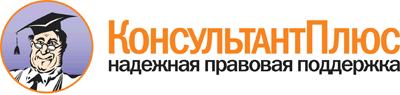  Приказ Минобрнауки России от 27.11.2015 N 1383
"Об утверждении Положения о практике обучающихся, осваивающих основные профессиональные образовательные программы высшего образования"
(Зарегистрировано в Минюсте России 18.12.2015 N 40168) Документ предоставлен КонсультантПлюс

www.consultant.ru 
